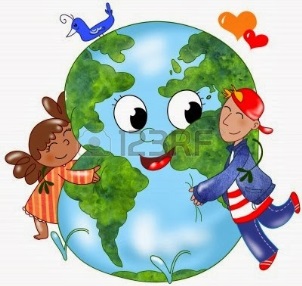 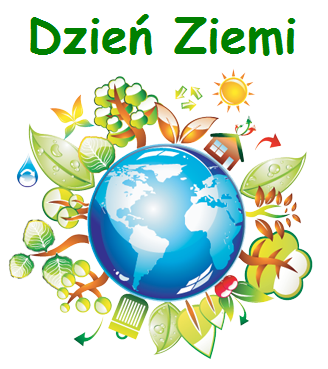 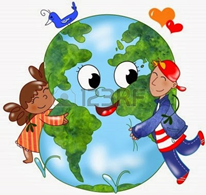 22 kwietnia obchodzimy Dzień Ziemi, którego celem jest zwrócenie uwagi na kwestie ochrony środowiska naturalnego. Każdy z nas jest mieszkańcem tej planety, dlatego każdy z nas powinien czuć się odpowiedzialny za jej stan.Oto propozycje dla Waszych pociech:KRÓTKIE FILMIKI EDUKACYJNE: ”Zanieczyszczenie rzek”.https://www.youtube.com/watch?v=XwPK0mCWq2YW kontakcie z naturą - dla dziecihttps://www.youtube.com/watch?v=zleExE18fqQEkologiczny dom – bajka edukacyjnahttps://www.youtube.com/watch?v=PYd88-RyaLsPRACE TECHNICZNE I DOŚWIADCZENIA:Kotek z plastikowego kubeczkahttps://pl.pinterest.com/pin/845058317569361094/Chodzące stopyhttps://pl.pinterest.com/pin/81768549474574819/Musujący wulkanhttps://eduzabawy.com/kreatywnie-z-dzieckiem/aneta-gradzka-rudziak/wulkan/Pszczółka z opakowań po Kinder Niespodziancehttps://eduzabawy.com/kreatywnie-z-dzieckiem/dominika-kobylak/pszczoly-opakowan-kinder-jajkach/EKOLOGICZNE KOLOROWANKI DO DRUKU:https://eduzabawy.com/kolorowanki-do-drukowania/kolorowanki-xxl/dzien-ziemi/http://e-kolorowanka.pl/gallery/ekologiczne-kolorowankiWYKLEJANKI:https://eduzabawy.com/karty_pracy/wyklejanki/dzien-ziemi/PRZEPIS NA EKOLOGICZNY DOMOWY KLEJ do przyklejania papieru, wyklejanek:Składniki: około szklanka wody (250 ml), 1 płaska łyżka mąki ziemniaczanej, 1 płaska łyżka mąki pszennej.Wykonanie : robimy jak kisiel (tylko bez cukru). Mąki mieszamy z częścią wody, resztę wody gotujemy. Dolewamy roztwór do wrzątku ciągle mieszając, studzimy. Gotowe.GRAFOMOTORYKA– 10 kart do pobrania:https://eduzabawy.com/karty_pracy/grafomotoryka/dzien-ziemi/PIOSENKA dla dzieci: „Świat w naszych rękach”:https://www.youtube.com/watch?v=pRNtFXew_VEDrogi Rodzicu : możesz opowiadać dzieciom niezliczone historie, pokazywać filmy, pouczać i wymagać, jednak na nic się to zda, jeżeli swoją postawą i zachowaniem nie dasz przykładu.       DZIECKO UCZY SIĘ ROBIĄC TO, CO TY ROBISZ!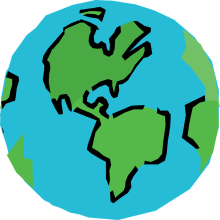 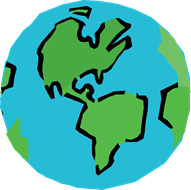 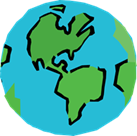 Cliparty- źródło: Internet